                      Evaluatieformulier module ‘klinisch redeneren voor verzorgenden’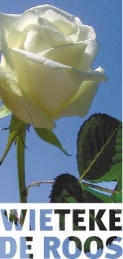 Naam: (mag ook anoniem)Waardering bijscholing: 	1- 2- 3- 4- 5- 6- 7- 8- 9- 10De docent: 			1- 2- 3- 4- 5- 6- 7- 8- 9- 10Wat heb je geleerd van de bijscholing?Wat ben je anders gaan doen in je werk?Wat moet ik in elk geval zo houden in het programma, werkvormen, aanpak?Wat zijn je tips voor verbetering in het programma?Wat moet ik zo houden als docent?Wat kan ik verbeteren?Dank je wel!